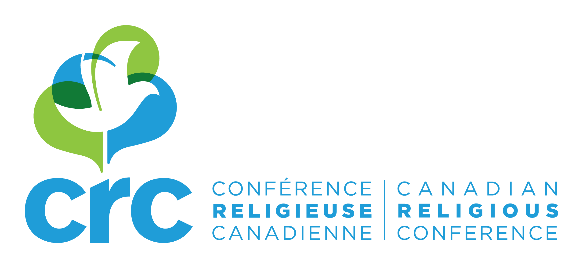 FORMULAI RE D’ I NSCRIPTIONRencontres JPIC QuébecQue préparent les communautés religieuses pour l’avenir du Québec?Vendredi 10 novembre 2017 (de 9 h 30 à 15 h 30)Maison Bellarmin25, rue Jarry Ouest Montréal (Québec)  H2P 1S6Tarif : 20 $ (repas inclus)Nom du (de la) participant(e) :   	_Communauté :  	SVP, cochez le statut de la personne inscrite :	Leader religieux	Religieuse/religieux (non leader)	Laïque/laïc associé(e)	Laïque/laïc non associé(e)Courriel :   	Si vous inscrivez plusieurs personnes, veuillez joindre un seul chèque (à l’ordre de « Conférence religieuse canadienne » ou « CRC ») pour tous les participants ainsi qu’une feuille d’inscription par participant(e) à l’attention de Nathalie Gauthier :Conférence religieuse canadienne 
2715, chemin de la Côte-Sainte-CatherineMontréal (Québec)  H3T 1B6
ngauthier@crc-canada.orgSi vous choisissez de faire un paiement comptant, ce dernier se fera à la porte le jour de l’activité sans oublier votre feuille d’inscription (une feuille par participant).